N o                   -Ն                                                                 «_____» ______________________  2023 թ.ՆԱԽԱԳԻԾՀԱՅԱՍՏԱՆԻ ՀԱՆՐԱՊԵՏՈՒԹՅԱՆ ԿՐԹՈՒԹՅԱՆ, ԳԻՏՈՒԹՅԱՆ, ՄՇԱԿՈՒՅԹԻ ԵՎ ՍՊՈՐՏԻ ՆԱԽԱՐԱՐԻ  2023 ԹՎԱԿԱՆԻ ՓԵՏՐՎԱՐԻ 24-Ի N 09-Ն ՀՐԱՄԱՆՈՒՄՓՈՓՈԽՈՒԹՅՈՒՆ ԵՎ ԼՐԱՑՈՒՄՆԵՐ ԿԱՏԱՐԵԼՈՒ ՄԱՍԻՆՀիմք ընդունելով «Նորմատիվ իրավական ակտերի մասին» օրենքի 33-րդ, 34-րդ հոդվածների 1-ին մասերը՝Հ Ր Ա Մ Ա Յ ՈՒ Մ  Ե ՄՀայաստանի Հանրապետության կրթության, գիտության, մշակույթի և սպորտի նախարարի 2023 թվականի փետրվարի 24-ի՝ «Հանրակրթական ուսումնական հաստատության դպրոցական և անհատական բաղադրիչով սահմանված առարկաների ծրագրերի և խմբակների երաշխավորման կարգը սահմանելու մասին» N 09-Ն հրամանի հավելվածում կատարել հետևյալ փոփոխությունը և լրացումները՝6-րդ կետից հետո լրացնել հետևյալ բովանդակությամբ նոր՝ 6.1-ին և 6.2.-րդ ենթակետերով.«6.1. Նոր չափորոշչով ուսուցում իրականացնող դասարաններում «Առողջ ապրելակերպ»-ի պարտադիր Խմբակին 5-11-րդ դասարաններից  յուրաքանչյուրում հատկացվում է տարեկան 17 ժամ, իսկ «Մասնագիտական կողմնորոշում»-ի պարտադիր Խմբակին՝ 8-11-րդ դասարաններից յուրաքանչյուրում՝ տարեկան 34 ժամ.6.2. Սույն կարգի 6.1.-ին ենթակետով սահմանված Խմբակներ են ձևավորվում Հայաստանի Հանրապետության հանրակրթական հիմնական ծրագրեր իրականացնող պետական ուսումնական հաստատություններում հանրակրթության պետական չափորոշչի ներդրմամբ պայմանավորված՝ ժամանակացույցով սահմանված ժամկետներում համապատասխան դասարաններում (Տավուշի մարզում սույն կարգի 6.1.-ին ենթակետով սահմանված բոլոր դասարաններում)։»:2) 8-րդ կետը շարադրել հետևյալ խմբագրությամբ.«8.Հաստատության խմբակավարի պաշտոնն զբաղեցնողը պետք է ունենա բարձրագույն կրթությամբ մանկավարժական համապատասխան որակավորում (առողջ ապրելակերպի խմբակավարը կարող է ունենալ նաև հոգեբանի որակավորում) կամ բարձրագույն կրթություն և վերջին տասը տարվա ընթացքում մանկավարժական գործունեության առնվազն երեք տարվա աշխատանքային ստաժ:»:3) 9-րդ կետի 4-րդ ենթակետից հետո «:» կետադրական նշանը փոխարինել «,» կետադրական նշանով:4) 9-րդ կետի 4-րդ ենթակետից հետո լրացնել հետևյալ բովանդակությամբ նոր՝ 5-րդ ենթակետով.«5) առողջ ապրելակերպի հմտությունները ձևավորելու և զարգացնելու համար:»:5) 15-րդ կետից հետո լրացնել հետևյալ բովանդակությամբ նոր՝ 15.1-ին ենթակետով.«15.1.«Առողջ ապրելակերպ» և «Մասնագիտական կողմնորոշում» պարտադիր Խմբակների դասընթացների չափորոշիչները և ծրագրերը հաստատվում են Նախարարի հրամանով: Պարտադիր Խմբակները վարվում են նախարարի հրամանով հաստատված ուսուցչի ձեռնարկներին համապատասխան:  6) 18-րդ կետում «2 ակադեմիական ժամը:» բառերից հետո ավելացնել «Պահանջը չի տարածվում սույն կարգի 6.1.-ին ենթակետով սահմանված Խմբակների վրա:»:2. Սույն հրամանն ուժի մեջ է մտնում պաշտոնական հրապարակմանը հաջորդող օրվանից:ՆԱԽԱՐԱՐ՝   Ժ. ԱՆԴՐԵԱՍՅԱՆ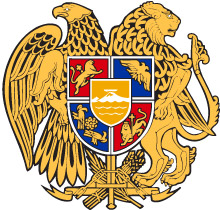 ՀԱՅԱՍՏԱՆԻ ՀԱՆՐԱՊԵՏՈՒԹՅԱՆ ԿՐԹՈՒԹՅԱՆ, ԳԻՏՈՒԹՅԱՆ, ՄՇԱԿՈՒՅԹԻԵՎ ՍՊՈՐՏԻ ՆԱԽԱՐԱՐՀՐԱՄԱՆ